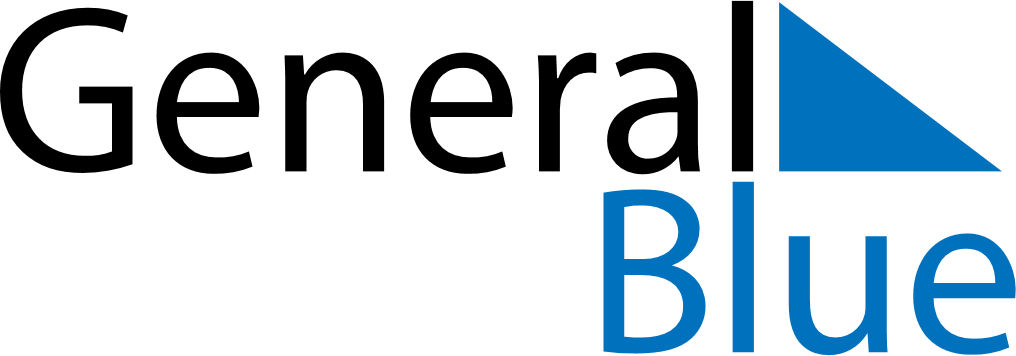 April 2024April 2024April 2024April 2024April 2024April 2024Saerevere, Jaervamaa, EstoniaSaerevere, Jaervamaa, EstoniaSaerevere, Jaervamaa, EstoniaSaerevere, Jaervamaa, EstoniaSaerevere, Jaervamaa, EstoniaSaerevere, Jaervamaa, EstoniaSunday Monday Tuesday Wednesday Thursday Friday Saturday 1 2 3 4 5 6 Sunrise: 6:44 AM Sunset: 7:59 PM Daylight: 13 hours and 14 minutes. Sunrise: 6:41 AM Sunset: 8:01 PM Daylight: 13 hours and 19 minutes. Sunrise: 6:38 AM Sunset: 8:04 PM Daylight: 13 hours and 25 minutes. Sunrise: 6:36 AM Sunset: 8:06 PM Daylight: 13 hours and 30 minutes. Sunrise: 6:33 AM Sunset: 8:08 PM Daylight: 13 hours and 35 minutes. Sunrise: 6:30 AM Sunset: 8:11 PM Daylight: 13 hours and 40 minutes. 7 8 9 10 11 12 13 Sunrise: 6:27 AM Sunset: 8:13 PM Daylight: 13 hours and 45 minutes. Sunrise: 6:24 AM Sunset: 8:15 PM Daylight: 13 hours and 51 minutes. Sunrise: 6:21 AM Sunset: 8:17 PM Daylight: 13 hours and 56 minutes. Sunrise: 6:18 AM Sunset: 8:20 PM Daylight: 14 hours and 1 minute. Sunrise: 6:16 AM Sunset: 8:22 PM Daylight: 14 hours and 6 minutes. Sunrise: 6:13 AM Sunset: 8:24 PM Daylight: 14 hours and 11 minutes. Sunrise: 6:10 AM Sunset: 8:27 PM Daylight: 14 hours and 16 minutes. 14 15 16 17 18 19 20 Sunrise: 6:07 AM Sunset: 8:29 PM Daylight: 14 hours and 22 minutes. Sunrise: 6:04 AM Sunset: 8:31 PM Daylight: 14 hours and 27 minutes. Sunrise: 6:01 AM Sunset: 8:34 PM Daylight: 14 hours and 32 minutes. Sunrise: 5:59 AM Sunset: 8:36 PM Daylight: 14 hours and 37 minutes. Sunrise: 5:56 AM Sunset: 8:38 PM Daylight: 14 hours and 42 minutes. Sunrise: 5:53 AM Sunset: 8:41 PM Daylight: 14 hours and 47 minutes. Sunrise: 5:50 AM Sunset: 8:43 PM Daylight: 14 hours and 52 minutes. 21 22 23 24 25 26 27 Sunrise: 5:48 AM Sunset: 8:45 PM Daylight: 14 hours and 57 minutes. Sunrise: 5:45 AM Sunset: 8:48 PM Daylight: 15 hours and 2 minutes. Sunrise: 5:42 AM Sunset: 8:50 PM Daylight: 15 hours and 7 minutes. Sunrise: 5:39 AM Sunset: 8:52 PM Daylight: 15 hours and 12 minutes. Sunrise: 5:37 AM Sunset: 8:55 PM Daylight: 15 hours and 17 minutes. Sunrise: 5:34 AM Sunset: 8:57 PM Daylight: 15 hours and 22 minutes. Sunrise: 5:31 AM Sunset: 8:59 PM Daylight: 15 hours and 27 minutes. 28 29 30 Sunrise: 5:29 AM Sunset: 9:02 PM Daylight: 15 hours and 32 minutes. Sunrise: 5:26 AM Sunset: 9:04 PM Daylight: 15 hours and 37 minutes. Sunrise: 5:24 AM Sunset: 9:06 PM Daylight: 15 hours and 42 minutes. 